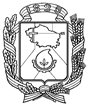 АДМИНИСТРАЦИЯ ГОРОДА НЕВИННОМЫССКАСТАВРОПОЛЬСКОГО КРАЯПОСТАНОВЛЕНИЕ29.11.2019                                 г. Невинномысск                                        № 2324О внесении изменений в административный регламент предоставления муниципальной услуги по присвоению спортивных разрядов: «второй спортивный разряд» и «третий спортивный разряд», утвержденный постановлением администрации города Невинномысска от 26.09.2018 № 1386 В соответствии с Федеральным законом от 27 июля 2010 года              № 210-ФЗ «Об организации предоставления государственных и муниципальных услуг», постановляю: Внести в административный регламент предоставления муниципальной услуги по присвоению спортивных разрядов: «второй спортивный разряд» и «третий спортивный разряд», утвержденный постановлением администрации города Невинномысска от 26.09.2018 № 1386 «Об утверждении административного регламента предоставления муниципальной услуги по присвоению спортивных разрядов: «второй спортивный разряд» и «третий спортивный разряд», следующие изменения:В пункте 12:В подпункте 10 слова «Уставом муниципального образования городского округа - города Невинномысска Ставропольского края Российской Федерации» заменить словами «Уставом муниципального образования города Невинномысска Ставропольского края». Подпункт 11 изложить в следующей редакции:«11) решением Думы города Невинномысска от 26 апреля 2019 г. № 396-46 «Об утверждении Положения о комитете по молодежной политике, физической культуре и спорту администрации города Невинномысска».».В пункте 13:В абзаце четвертом слово «представление» заменить словами «заявление (представление)».В абзаце двенадцатом слово «представление» заменить словами «заявление (представление)».В пункте 18:В абзаце третьем слова «, произошедшая до или в день проведения соревнования, на котором спортсмен выполнил норму, требование и условия их выполнения» исключить.Дополнить абзацем следующего содержания:	«наличие решения соответствующей антидопинговой организации о нарушении спортсменом антидопинговых правил, принятого по результатам допинг-контроля, проведенного в рамках соревнований на котором спортсмен выполнил норму, требования и условия их выполнения.».В абзаце третьем пункта 25 слово «представления» заменить словом «заявления».В абзаце втором пункта 26 слово «представлением» заменить словом «заявлением».В пункте 35:Абзац четвертый  изложить в следующей редакции: 	«требование у заявителя документов или информации либо осуществления действий, представление или осуществление которых не предусмотрено правовыми актами Российской Федерации, Ставропольского края, муниципальными правовыми актами города Невинномысска для предоставления муниципальной услуги;».Дополнить абзацами следующего содержания:«нарушение срока или порядка выдачи документов по результатам предоставления муниципальной услуги;приостановление предоставления муниципальной услуги, если основания приостановления не предусмотрены нормативными правовыми актами Российской Федерации, Ставропольского края, муниципальными правовыми актами города Невинномысска для предоставления муниципальной услуги;требование у заявителя при предоставлении муниципальной услуги документов или информации, отсутствие и (или) недостоверность которых не указывались при первоначальном отказе в приеме документов, необходимых для предоставления муниципальной услуги, либо в предоставлении муниципальной услуги, за исключением случаев:1) изменения требований нормативных правовых актов, касающихся предоставления муниципальной услуги, после первоначальной подачи заявления о предоставлении муниципальной услуги;2) наличия ошибок в заявлении о предоставлении муниципальной услуги и документах, поданных заявителем после первоначального отказа в приеме документов, необходимых для предоставления муниципальной услуги, либо в предоставлении муниципальной услуги и не включенных в представленный ранее комплект документов;3) истечения срока действия документов или изменение информации после первоначального отказа в приеме документов, необходимых для предоставления муниципальной услуги, либо в предоставлении муниципальной услуги;4) выявления документально подтвержденного факта (признаков) ошибочного или противоправного действия (бездействия) должностного лица Комитета или работника МФЦ, при первоначальном отказе в приеме документов, необходимых для предоставления муниципальной услуги, либо в предоставлении муниципальной услуги.».Пункт 40 изложить в следующей редакции:«40. По результатам рассмотрения жалобы Комитет принимает одно из следующих решений:удовлетворяет жалобу;отказывает в удовлетворении жалобы.Не позднее дня, следующего за днем принятия решения, заявителю в письменной форме или по желанию заявителя в электронной форме направляется мотивированный ответ о результатах рассмотрения жалобы.В ответе по результатам рассмотрения жалобы указывается:полное наименование Комитета, должность, фамилия, имя, отчество должностного лица Комитета, принявшего решение по жалобе;номер, дата, место принятия решения, включая сведения о должностном лице Комитета, решение или действие (бездействие) которого обжалуется;фамилия, имя, отчество (при наличии) заявителя;основания для принятия решения по жалобе;принятое по жалобе решение;сведения о порядке обжалования принятого по жалобе решения.В случае признания жалобы подлежащей удовлетворению в ответе заявителю, дается информация о действиях, осуществляемых Комитетом или МФЦ, в целях незамедлительного устранения выявленных нарушений при оказании муниципальной услуги, а также приносятся извинения за доставленные неудобства и указывается информация о дальнейших действиях, которые необходимо совершить заявителю в целях получения муниципальной услуги. При удовлетворении жалобы Комитет принимает исчерпывающие меры по устранению выявленных нарушений, в том числе по выдаче заявителю результата муниципальной услуги, не позднее 5 рабочих дней со дня принятия решения.В случае признания жалобы не подлежащей удовлетворению в ответе заявителю, даются аргументированные разъяснения о причинах принятого решения, а также информация о порядке обжалования принятого решения.».Приложение 2 к административному регламенту предоставления муниципальной услуги по присвоению спортивных разрядов: «второй спортивный разряд» и «третий спортивный разряд» изложить в редакции, согласно приложению 1 к настоящему постановлению.Приложение 3 к административному регламенту предоставления муниципальной услуги по присвоению спортивных разрядов: «второй спортивный разряд» и «третий спортивный разряд» изложить в редакции, согласно приложению 2 к настоящему постановлению.Опубликовать настоящее постановление в газете «Невинномысской рабочий» и разместить на официальном сайте                                                                                                                       администрации города Невинномысска в информационно-телекоммуникационной сети «Интернет».Глава города НевинномысскаСтавропольского края                                                                  М.А. МиненковПриложение 1к постановлению администрации города Невинномысскаот 29.11.2019 № 2324«Приложение 2к административному регламенту предоставления муниципальной услуги по присвоению спортивных разрядов: «второй спортивный разряд» и «третий спортивный разряда» Заявление (представление) о присвоении спортивного разряда__________________________________________________________________(наименование организации, направляющей представление)представляет документы спортсмена __________________ (Ф.И.О.) на присвоение спортивного разряда «_____________________» вид спорта ___________________, имеющего _____________________________________                                                                        (спортивный разряд)Приложение:__________________________________________________________________;(копия протокола соревнования, подписанного председателем главной судейской коллегии соревнования (главным судьей), отражающего выполнение норм, требований и условий их выполнения,копия справки о составе и квалификации судейской коллегии, подписанной председателем судейской коллегии (главным судьей) и лицом, уполномоченным организацией, проводящей соревнования,фотографии спортсмена, претендующего на присвоение спортивного разряда,копия документа удостоверяющего принадлежность спортсмена к физкультурно-спортивной организации,копии второй и третьей страниц паспорта спортсмена).												         ».Первый заместитель главыадминистрации города Невинномысска			                В.Э. Соколюк Приложение 2к постановлению администрации города Невинномысскаот 29.11.2019 № 2324«Приложение 3к административному регламенту предоставления муниципальной услуги по присвоению спортивных разрядов: «второй спортивный разряд» и «третий спортивный разряда» Заявление (ходатайство)о подтверждении спортивного разряда_________________________________________________________________(наименование организации, направляющей представление)представляет документы спортсмена ___________________________ (Ф.И.О.) ________________ (дата рождения) для подтверждения спортивного разряда «_____________________» вид спорта ___________________.__________________________________________________________________(наименование соревнования,__________________________________________________________________ место и дата проведения)_________________________________________________________________(сведения о выполнении норм,_________________________________________________________________требований и условий их выполнения)_________________________________________________________________(фамилию, имя, отчество (при наличии) председателя судейской коллегии (главного судьи)												        ».Первый заместитель главыадминистрации города Невинномысска			                В.Э. Соколюк Бланкорганизации(реквизиты, телефон, адрес)__________________________________(наименование органа,__________________________________предоставляющего услугу)______________________наименование должности уполномоченного лица организации, направляющей заявление (представление) на спортсмена_________________подпись___________________фамилия и инициалы уполномоченного лица организации, направляющей заявление (представление) на спортсменаРезультат услуги прошу направитьМесто для отметки:Почтой на адрес местонахожденияЭлектронной почтой, указанной в заявленииПрошу не направлять, а сообщить по телефону, указанному в заявленииВ МФЦБланкорганизации(реквизиты, телефон, адрес)_________________________________(наименование органа,_________________________________предоставляющего услугу)______________________наименование должности уполномоченного лица организации, направляющей заявление на спортсмена_________________подпись___________________фамилия и инициалы уполномоченного лица организации, направляющей заявление на спортсменаРезультат услуги прошу направитьМесто для отметки:Почтой на адрес местонахожденияЭлектронной почтой, указанной в заявленииПрошу не направлять, а сообщить по телефону, указанному в заявленииВ МФЦ